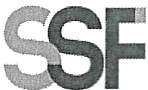 SUPERINTENDENCIA DEL SISTEMA FINANCIEROFECHA: 01/12/2022Versión pública según Art. 30 LAIP. Por supresión de información confidencial. Art. 24 Lit. c. LAIPSSF 2022 ORDEN DE COMPRA	No.	411PROVEEDOR: EQUIPOS ELECTRONICOS VALDES, S.A. DE C.V.NIT:	xxxxxxxxxxxxxxxxUNIDAD SOLICITANTE: DIRECCIÓN DE TECNOLOGÍA DE LA INFORMACIÓNADMINISTRADOR O.C.: FREDY EFREM URQUILLA(1728)REQUERIMIENTO No. 401/2022ANALISTA: ENRIQUE DELGADOFAVOR SUMINISTRAR LO SIGUIENTE:	BIEN	X	SERVICIOSON: DOSCIENTOS SETENTA Y SIETE US DÓLARES 98/100TOTAL:	277.98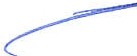 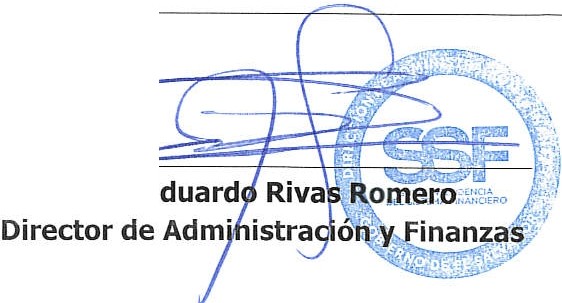 CANTIDADCODIGODESCRIPCIONCOSTO UNITARIOCOSTO TOTAL2410410OTROS GASTOS138.9900277.98IMPRESOR LÁSER1410410OTROS GASTOS0.00000.00LUGAR DE ENTREGA: 3a. CALLE PONIENTE Y PASAJE ITSMANIA Nº 3952, COLONIA ESCALÓN, SAN SALVADOR.1410410OTROS GASTOS0.00000.00FORMA DE PAGO: CRÉDITO A 8 DÍAS1410410OTROS GASTOS0.00000.00TIEMPO DE ENTREGA: INMEDIATO SI AÚN SE TIENE ENINVENTARIO, SINO 30 DÍAS DESPUÉS DE RECIBIDA LAORDEN DE COMPRA